TÁJÉKOZTATÓa GINOP 5.1.1.-15 „Út a munkaerőpiacra” kiemelt projektindításárólA Komárom-Esztergom Megyei Kormányhivatal 2015. október 1-től megkezdte a GINOP 5.1.1.-15 „Út a munkaerőpiacra” kiemelt projekt megyei részprojektjének megvalósítását. Az országosan 102 milliárd forint költségvetésű, 2015.10.01. és 2018.12.31. között megvalósuló projekt célja, hogy a 25 év feletti álláskereső vagy egyéb módon inaktív személyek foglalkoztathatósága, így munkavállalási és munkahely-megtartási esélye javuljon, valamint hogy elősegítsük a közfoglalkoztatásból kikerülő személyek elsődleges munkaerőpiacon történő elhelyezkedését. A megyei részprojekt keretében 2.666 fő nyíltpiaci munkavállalásához kívánunk személyre szabott segítséget nyújtani, mely feladat végrehajtására 2.696 millió forint áll rendelkezésünkre. A program általános célcsoportjába 25-64 év közötti álláskeresők, vagy a járási hivatalok foglalkoztatási osztályain egyéb módon nyilvántartott személyek, valamint a közfoglalkoztatásból kikerülők tartoznak.A 25-64 év közötti álláskeresők közül külön figyelmet fordítunk a programban az olyan munkaerőpiaci szempontból hátrányos helyzetű célcsoportokra, mint a tartós (legalább hat hónapja nyilvántartásban szereplő) álláskeresők, az alacsony iskolai végzettségűek, a közfoglalkoztatásból 30 napnál nem régebben kikerülő személyek, a gyermekgondozás vagy hozzátartozó ápolása után munkaerőpiacra visszatérők, illetve az életkor alapján szenzitív csoportba tartozó (25-30 év közötti pályakezdő, valamint 50 év feletti) ügyfelek köre. Ők kiemelt célcsoportjai a programnak. A programba bekapcsolódó személyek számára egyéni munkaerő-piaci jellemzőik, valamint a munkaadói oldal felől jelentkező igények alapján lehetőség van munkaerő-piaci képzésbe vonásra, illetve foglalkoztatási támogatás – bérköltség támogatás, bértámogatás – megítélésére. Az Európai Szociális Alapokból támogatott program keretében 2015. év IV. negyedévében munkaerő-piaci képzések indítását tervezzük elsősorban alacsony, általános iskolai végzettségű álláskeresők számára. A képzések igazodnak a munkaerőpiac igényeihez, így ebben az évben terveink szerint Építő-és anyagmozgató gép kezelője (targoncavezető) + Raktáros, Építő- és anyagmozgató gép kezelője (Targoncavezető), Élelmiszer-, vegyiáru és gyógynövény eladó, Óvodai dajka, Szakács, és Társadalombiztosítási ügyintéző+Bérügyintéző képzések indulnak. Munkáltatói jelzések alapján további, elsősorban a feldolgozóiparban használható és keresett szakmák elsajátítására lesz lehetősége a programba bekapcsolódó álláskeresőknek (pl. Olvasztár és Öntő, Vegyianyag gyártó, Betanított élelmiszergyártó). A célcsoportba tartozó munkát kereső személyek foglalkoztatását bér-, illetve bérköltség támogatásokkal kívánjuk elősegíteni, melyek időtartama és intenzitása a foglalkoztatni kívánt álláskereső munkaerő-piaci jellemzőitől, a projekt egyes célcsoportjaiba tartozás tényétől függ. A legjelentősebb elhelyezkedési nehézséggel küzdő ügyfelek számára biztosítjuk a legnagyobb mértékű és időtartamú támogatott foglalkoztatási lehetőséget (8 havi 100%-os intenzitású bérköltség támogatás 4 hó időtartamú továbbfoglalkoztatási kötelezettség mellett). A munkatapasztalat, munkagyakorlat megszerzését rövid idejű (90 napos) 100%-os mértékű, továbbfoglalkoztatási kötelezettség nélküli bérköltség támogatással segítjük, a viszonylag kisebb hátránnyal jellemezhető célcsoportok támogatását 6 havi 70%-os intenzitású bértámogatással biztosítjuk, 3 havi továbbfoglalkoztatási kötelezettség vállalása mellett. A projekt megvalósítását a Komárom-Esztergom Megyei Kormányhivatal Foglalkoztatási Főosztálya, valamint a járási hivatalok foglalkoztatási osztályai végzik, ezért kérjük, további információért, felvilágosításért szíveskedjen az illetékes foglakoztatási osztályhoz fordulni.Komárom-Esztergom Megyei Kormányhivatal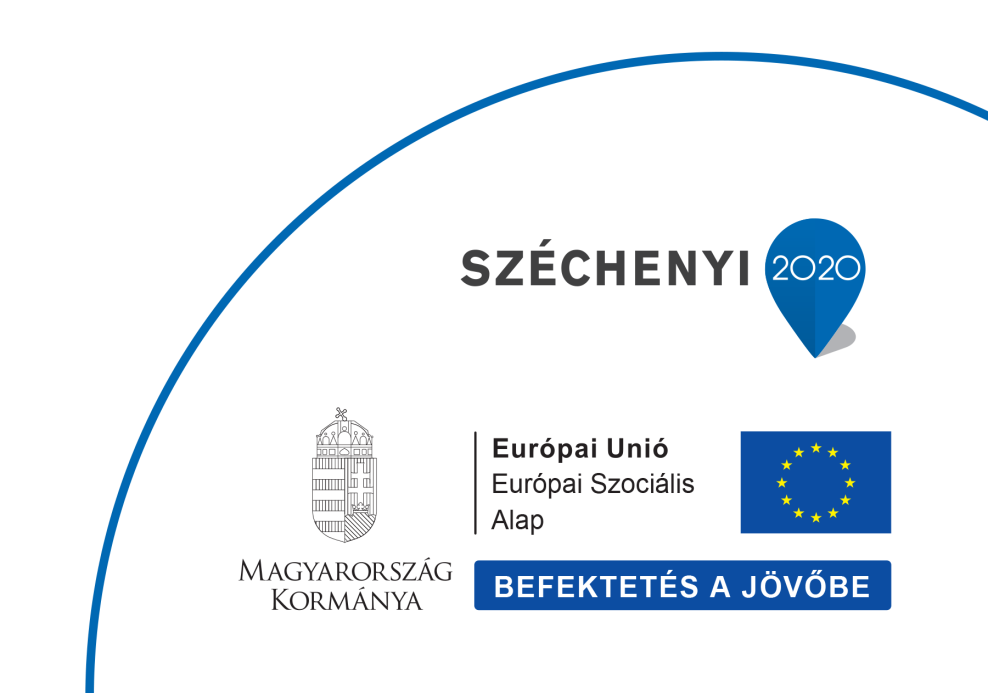 